Редактирование и форматирование текста в Ms WordЗадание 1. Введите текст «Алканы», не настраивая форматирование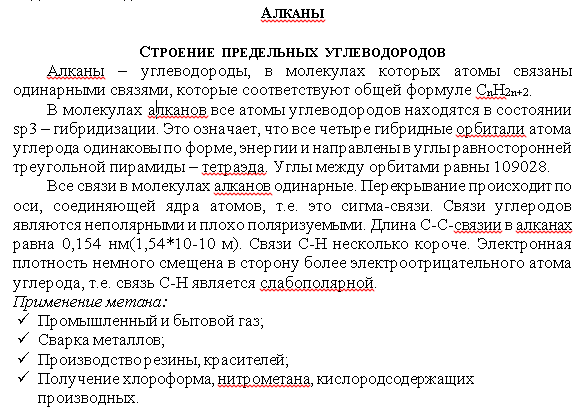 Задание 2. Отформатируйте текст по заданным параметрам:Выделите первый абзац и отформатируйте его таким образом, чтобы он располагался по центру, шрифт: размер 20, жирным, синим, Arial. Первое слово (алканы) – шрифт: подчеркнутый, жирный.Второй абзац – по ширине,  шрифт: курсив, жирный, размер 16, Courier New.Третий абзац – по правому краю,  шрифт: 14. Остальной текст – произвольное форматирование.Задание 3. Поработайте со списком в тексте.Заголовок списка сделайте жирным и курсивом.Создайте маркированный список применения метана. Для этого выделите текст будущего списка и на ленте откройте вкладка Главная – группа Абзац – кнопка Маркеры.Скопируйте список. Для копии списка задайте нумерованный список. Для этого на ленте откройте вкладка Главная – группа Абзац – кнопка Нумерация.Задание 4. Создание колонтитуловСоздайте верхний колонтитул в правом углу. Для этого на вкладке Вставка – группа Колонтитулы – кнопка Верхний колонтитул.  Введите текст Химия и разместите его по правому краю.Пронумеруйте страницы. Для этого на вкладке Вставка – группа Колонтитулы – кнопка Номер страницы.Выберите положение  - внизу страницы, выравнивание – от центра.Перейдите на новую страницу вставив разделитель страниц. На вкладке Вставка – группа Страницы – кнопка Разрыв страницы.Задание 5. Создание формулНа второй странице создайте приведенные формулы (Лента Вставка – щелкните по слову Уравнение – Откроется лента Работа с уравнениями – выберите нужную структуру и заполните шаблон) Буквы, цифры и математические знаки вводите с клавиатуры:6.Сохраните текст под именем Химия.doc